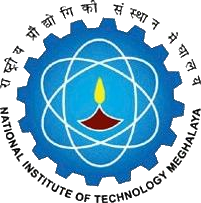 National Institute of Technology MeghalayaAn Institute of National ImportanceNational Institute of Technology MeghalayaAn Institute of National ImportanceNational Institute of Technology MeghalayaAn Institute of National ImportanceNational Institute of Technology MeghalayaAn Institute of National ImportanceNational Institute of Technology MeghalayaAn Institute of National ImportanceNational Institute of Technology MeghalayaAn Institute of National ImportanceNational Institute of Technology MeghalayaAn Institute of National ImportanceNational Institute of Technology MeghalayaAn Institute of National ImportanceNational Institute of Technology MeghalayaAn Institute of National ImportanceNational Institute of Technology MeghalayaAn Institute of National ImportanceCURRICULUMCURRICULUMCURRICULUMProgrammeProgrammeProgrammeMaster  of Technology (Structural Engineering)Master  of Technology (Structural Engineering)Master  of Technology (Structural Engineering)Master  of Technology (Structural Engineering)Master  of Technology (Structural Engineering)Year of RegulationYear of RegulationYear of RegulationYear of RegulationYear of Regulation201820182018DepartmentDepartmentDepartmentCivil EngineeringCivil EngineeringCivil EngineeringCivil EngineeringCivil EngineeringSemesterSemesterSemesterSemesterSemesterIIIIIICourse CodeCourse CodeCourse NameCourse NamePre-requisitePre-requisiteCredit StructureCredit StructureCredit StructureCredit StructureMarks DistributionMarks DistributionMarks DistributionMarks DistributionMarks DistributionMarks DistributionCourse CodeCourse CodeCourse NameCourse NamePre-requisitePre-requisiteLTPCINTINTMIDENDENDTotalCE 502CE 502Advance Structural DesignAdvance Structural DesignNILNIL3003505050100100200Course ObjectivesCourse ObjectivesThe objective of this course is to make students to learn principles of Structural Design, design and detailing of special types of RCC structures and ductile detailing structures as per IS codal provision. The objective of this course is to make students to learn principles of Structural Design, design and detailing of special types of RCC structures and ductile detailing structures as per IS codal provision. The objective of this course is to make students to learn principles of Structural Design, design and detailing of special types of RCC structures and ductile detailing structures as per IS codal provision. Course OutcomesCourse OutcomesCO1Understand the principles of structural designUnderstand the principles of structural designUnderstand the principles of structural designUnderstand the principles of structural designUnderstand the principles of structural designUnderstand the principles of structural designUnderstand the principles of structural designUnderstand the principles of structural designCourse ObjectivesCourse ObjectivesThe objective of this course is to make students to learn principles of Structural Design, design and detailing of special types of RCC structures and ductile detailing structures as per IS codal provision. The objective of this course is to make students to learn principles of Structural Design, design and detailing of special types of RCC structures and ductile detailing structures as per IS codal provision. The objective of this course is to make students to learn principles of Structural Design, design and detailing of special types of RCC structures and ductile detailing structures as per IS codal provision. Course OutcomesCourse OutcomesCO2Understand the principles of detailing and develop analytical skillsUnderstand the principles of detailing and develop analytical skillsUnderstand the principles of detailing and develop analytical skillsUnderstand the principles of detailing and develop analytical skillsUnderstand the principles of detailing and develop analytical skillsUnderstand the principles of detailing and develop analytical skillsUnderstand the principles of detailing and develop analytical skillsUnderstand the principles of detailing and develop analytical skillsCourse ObjectivesCourse ObjectivesThe objective of this course is to make students to learn principles of Structural Design, design and detailing of special types of RCC structures and ductile detailing structures as per IS codal provision. The objective of this course is to make students to learn principles of Structural Design, design and detailing of special types of RCC structures and ductile detailing structures as per IS codal provision. The objective of this course is to make students to learn principles of Structural Design, design and detailing of special types of RCC structures and ductile detailing structures as per IS codal provision. Course OutcomesCourse OutcomesCO3Able to design special types of the reinforced concrete structures silo, bunker, flat slab, water tank, folded plate and different types of foundation.Able to design special types of the reinforced concrete structures silo, bunker, flat slab, water tank, folded plate and different types of foundation.Able to design special types of the reinforced concrete structures silo, bunker, flat slab, water tank, folded plate and different types of foundation.Able to design special types of the reinforced concrete structures silo, bunker, flat slab, water tank, folded plate and different types of foundation.Able to design special types of the reinforced concrete structures silo, bunker, flat slab, water tank, folded plate and different types of foundation.Able to design special types of the reinforced concrete structures silo, bunker, flat slab, water tank, folded plate and different types of foundation.Able to design special types of the reinforced concrete structures silo, bunker, flat slab, water tank, folded plate and different types of foundation.Able to design special types of the reinforced concrete structures silo, bunker, flat slab, water tank, folded plate and different types of foundation.SYLLABUSSYLLABUSSYLLABUSSYLLABUSSYLLABUSSYLLABUSSYLLABUSSYLLABUSSYLLABUSSYLLABUSSYLLABUSSYLLABUSSYLLABUSSYLLABUSSYLLABUSSYLLABUSNo.ContentContentContentContentContentContentContentContentContentContentHoursHoursHoursCOsCOsIBasic load calculation and design conceptDead load, live load, wind and seismic load calculation for different types of structures according to IS code. Basic design philosophy of RCC structures (working stress and limit state method of design). Basic load calculation and design conceptDead load, live load, wind and seismic load calculation for different types of structures according to IS code. Basic design philosophy of RCC structures (working stress and limit state method of design). Basic load calculation and design conceptDead load, live load, wind and seismic load calculation for different types of structures according to IS code. Basic design philosophy of RCC structures (working stress and limit state method of design). Basic load calculation and design conceptDead load, live load, wind and seismic load calculation for different types of structures according to IS code. Basic design philosophy of RCC structures (working stress and limit state method of design). Basic load calculation and design conceptDead load, live load, wind and seismic load calculation for different types of structures according to IS code. Basic design philosophy of RCC structures (working stress and limit state method of design). Basic load calculation and design conceptDead load, live load, wind and seismic load calculation for different types of structures according to IS code. Basic design philosophy of RCC structures (working stress and limit state method of design). Basic load calculation and design conceptDead load, live load, wind and seismic load calculation for different types of structures according to IS code. Basic design philosophy of RCC structures (working stress and limit state method of design). Basic load calculation and design conceptDead load, live load, wind and seismic load calculation for different types of structures according to IS code. Basic design philosophy of RCC structures (working stress and limit state method of design). Basic load calculation and design conceptDead load, live load, wind and seismic load calculation for different types of structures according to IS code. Basic design philosophy of RCC structures (working stress and limit state method of design). Basic load calculation and design conceptDead load, live load, wind and seismic load calculation for different types of structures according to IS code. Basic design philosophy of RCC structures (working stress and limit state method of design). 080808CO1CO1IIDesign of Flat slabsFlat slabs: Direct design method – Distribution of moments in column strips and middle strip-moment and shear transfer from slabs to columns – Shear in Flat slabs-Check for one way and two way shears-Introduction to Equivalent frame method. Limitations of Direct design method, Distribution of moments in column strips and middle strip and detailing.Design of Flat slabsFlat slabs: Direct design method – Distribution of moments in column strips and middle strip-moment and shear transfer from slabs to columns – Shear in Flat slabs-Check for one way and two way shears-Introduction to Equivalent frame method. Limitations of Direct design method, Distribution of moments in column strips and middle strip and detailing.Design of Flat slabsFlat slabs: Direct design method – Distribution of moments in column strips and middle strip-moment and shear transfer from slabs to columns – Shear in Flat slabs-Check for one way and two way shears-Introduction to Equivalent frame method. Limitations of Direct design method, Distribution of moments in column strips and middle strip and detailing.Design of Flat slabsFlat slabs: Direct design method – Distribution of moments in column strips and middle strip-moment and shear transfer from slabs to columns – Shear in Flat slabs-Check for one way and two way shears-Introduction to Equivalent frame method. Limitations of Direct design method, Distribution of moments in column strips and middle strip and detailing.Design of Flat slabsFlat slabs: Direct design method – Distribution of moments in column strips and middle strip-moment and shear transfer from slabs to columns – Shear in Flat slabs-Check for one way and two way shears-Introduction to Equivalent frame method. Limitations of Direct design method, Distribution of moments in column strips and middle strip and detailing.Design of Flat slabsFlat slabs: Direct design method – Distribution of moments in column strips and middle strip-moment and shear transfer from slabs to columns – Shear in Flat slabs-Check for one way and two way shears-Introduction to Equivalent frame method. Limitations of Direct design method, Distribution of moments in column strips and middle strip and detailing.Design of Flat slabsFlat slabs: Direct design method – Distribution of moments in column strips and middle strip-moment and shear transfer from slabs to columns – Shear in Flat slabs-Check for one way and two way shears-Introduction to Equivalent frame method. Limitations of Direct design method, Distribution of moments in column strips and middle strip and detailing.Design of Flat slabsFlat slabs: Direct design method – Distribution of moments in column strips and middle strip-moment and shear transfer from slabs to columns – Shear in Flat slabs-Check for one way and two way shears-Introduction to Equivalent frame method. Limitations of Direct design method, Distribution of moments in column strips and middle strip and detailing.Design of Flat slabsFlat slabs: Direct design method – Distribution of moments in column strips and middle strip-moment and shear transfer from slabs to columns – Shear in Flat slabs-Check for one way and two way shears-Introduction to Equivalent frame method. Limitations of Direct design method, Distribution of moments in column strips and middle strip and detailing.Design of Flat slabsFlat slabs: Direct design method – Distribution of moments in column strips and middle strip-moment and shear transfer from slabs to columns – Shear in Flat slabs-Check for one way and two way shears-Introduction to Equivalent frame method. Limitations of Direct design method, Distribution of moments in column strips and middle strip and detailing.080808CO2CO2IIIDesign of special RCC structures Design and detailing of reinforced concrete storage bins of granular and powdery materials like silo and bunker.Design and detailing of underground and overhead water tank and their supporting structures.Design and detailing of folded plates and corbels.Design of special RCC structures Design and detailing of reinforced concrete storage bins of granular and powdery materials like silo and bunker.Design and detailing of underground and overhead water tank and their supporting structures.Design and detailing of folded plates and corbels.Design of special RCC structures Design and detailing of reinforced concrete storage bins of granular and powdery materials like silo and bunker.Design and detailing of underground and overhead water tank and their supporting structures.Design and detailing of folded plates and corbels.Design of special RCC structures Design and detailing of reinforced concrete storage bins of granular and powdery materials like silo and bunker.Design and detailing of underground and overhead water tank and their supporting structures.Design and detailing of folded plates and corbels.Design of special RCC structures Design and detailing of reinforced concrete storage bins of granular and powdery materials like silo and bunker.Design and detailing of underground and overhead water tank and their supporting structures.Design and detailing of folded plates and corbels.Design of special RCC structures Design and detailing of reinforced concrete storage bins of granular and powdery materials like silo and bunker.Design and detailing of underground and overhead water tank and their supporting structures.Design and detailing of folded plates and corbels.Design of special RCC structures Design and detailing of reinforced concrete storage bins of granular and powdery materials like silo and bunker.Design and detailing of underground and overhead water tank and their supporting structures.Design and detailing of folded plates and corbels.Design of special RCC structures Design and detailing of reinforced concrete storage bins of granular and powdery materials like silo and bunker.Design and detailing of underground and overhead water tank and their supporting structures.Design and detailing of folded plates and corbels.Design of special RCC structures Design and detailing of reinforced concrete storage bins of granular and powdery materials like silo and bunker.Design and detailing of underground and overhead water tank and their supporting structures.Design and detailing of folded plates and corbels.Design of special RCC structures Design and detailing of reinforced concrete storage bins of granular and powdery materials like silo and bunker.Design and detailing of underground and overhead water tank and their supporting structures.Design and detailing of folded plates and corbels.080808CO3CO3IV Pre-stressed concreteIntroduction, Pre-stressed systems, Pre-tensioned and post tensioned members, Analysis, Losses in Pre-stressed concrete, Pressure line, Load balancing concept, Factors influencing deflection, Analysis and design of statically determinate pre-stressed concrete structure for flexure and shear, Statically indeterminate beams. Pre-stressed concreteIntroduction, Pre-stressed systems, Pre-tensioned and post tensioned members, Analysis, Losses in Pre-stressed concrete, Pressure line, Load balancing concept, Factors influencing deflection, Analysis and design of statically determinate pre-stressed concrete structure for flexure and shear, Statically indeterminate beams. Pre-stressed concreteIntroduction, Pre-stressed systems, Pre-tensioned and post tensioned members, Analysis, Losses in Pre-stressed concrete, Pressure line, Load balancing concept, Factors influencing deflection, Analysis and design of statically determinate pre-stressed concrete structure for flexure and shear, Statically indeterminate beams. Pre-stressed concreteIntroduction, Pre-stressed systems, Pre-tensioned and post tensioned members, Analysis, Losses in Pre-stressed concrete, Pressure line, Load balancing concept, Factors influencing deflection, Analysis and design of statically determinate pre-stressed concrete structure for flexure and shear, Statically indeterminate beams. Pre-stressed concreteIntroduction, Pre-stressed systems, Pre-tensioned and post tensioned members, Analysis, Losses in Pre-stressed concrete, Pressure line, Load balancing concept, Factors influencing deflection, Analysis and design of statically determinate pre-stressed concrete structure for flexure and shear, Statically indeterminate beams. Pre-stressed concreteIntroduction, Pre-stressed systems, Pre-tensioned and post tensioned members, Analysis, Losses in Pre-stressed concrete, Pressure line, Load balancing concept, Factors influencing deflection, Analysis and design of statically determinate pre-stressed concrete structure for flexure and shear, Statically indeterminate beams. Pre-stressed concreteIntroduction, Pre-stressed systems, Pre-tensioned and post tensioned members, Analysis, Losses in Pre-stressed concrete, Pressure line, Load balancing concept, Factors influencing deflection, Analysis and design of statically determinate pre-stressed concrete structure for flexure and shear, Statically indeterminate beams. Pre-stressed concreteIntroduction, Pre-stressed systems, Pre-tensioned and post tensioned members, Analysis, Losses in Pre-stressed concrete, Pressure line, Load balancing concept, Factors influencing deflection, Analysis and design of statically determinate pre-stressed concrete structure for flexure and shear, Statically indeterminate beams. Pre-stressed concreteIntroduction, Pre-stressed systems, Pre-tensioned and post tensioned members, Analysis, Losses in Pre-stressed concrete, Pressure line, Load balancing concept, Factors influencing deflection, Analysis and design of statically determinate pre-stressed concrete structure for flexure and shear, Statically indeterminate beams. Pre-stressed concreteIntroduction, Pre-stressed systems, Pre-tensioned and post tensioned members, Analysis, Losses in Pre-stressed concrete, Pressure line, Load balancing concept, Factors influencing deflection, Analysis and design of statically determinate pre-stressed concrete structure for flexure and shear, Statically indeterminate beams.060606CO1CO1VDuctile DetailingConcept of Ductility – Detailing for ductility – Design of beams, columns for ductility - Design of cast-in-situ joints in framesDuctile DetailingConcept of Ductility – Detailing for ductility – Design of beams, columns for ductility - Design of cast-in-situ joints in framesDuctile DetailingConcept of Ductility – Detailing for ductility – Design of beams, columns for ductility - Design of cast-in-situ joints in framesDuctile DetailingConcept of Ductility – Detailing for ductility – Design of beams, columns for ductility - Design of cast-in-situ joints in framesDuctile DetailingConcept of Ductility – Detailing for ductility – Design of beams, columns for ductility - Design of cast-in-situ joints in framesDuctile DetailingConcept of Ductility – Detailing for ductility – Design of beams, columns for ductility - Design of cast-in-situ joints in framesDuctile DetailingConcept of Ductility – Detailing for ductility – Design of beams, columns for ductility - Design of cast-in-situ joints in framesDuctile DetailingConcept of Ductility – Detailing for ductility – Design of beams, columns for ductility - Design of cast-in-situ joints in framesDuctile DetailingConcept of Ductility – Detailing for ductility – Design of beams, columns for ductility - Design of cast-in-situ joints in framesDuctile DetailingConcept of Ductility – Detailing for ductility – Design of beams, columns for ductility - Design of cast-in-situ joints in frames060606CO2CO2Total HoursTotal HoursTotal HoursTotal HoursTotal HoursTotal HoursTotal HoursTotal HoursTotal HoursTotal HoursTotal Hours363636Essential ReadingsEssential ReadingsEssential ReadingsEssential ReadingsEssential ReadingsEssential ReadingsEssential ReadingsEssential ReadingsEssential ReadingsEssential ReadingsEssential ReadingsEssential ReadingsEssential ReadingsEssential ReadingsEssential ReadingsEssential Readings 1. Raju N.K, “Advanced Reinforced Concrete Design”,CBS. 1. Raju N.K, “Advanced Reinforced Concrete Design”,CBS. 1. Raju N.K, “Advanced Reinforced Concrete Design”,CBS. 1. Raju N.K, “Advanced Reinforced Concrete Design”,CBS. 1. Raju N.K, “Advanced Reinforced Concrete Design”,CBS. 1. Raju N.K, “Advanced Reinforced Concrete Design”,CBS. 1. Raju N.K, “Advanced Reinforced Concrete Design”,CBS. 1. Raju N.K, “Advanced Reinforced Concrete Design”,CBS. 1. Raju N.K, “Advanced Reinforced Concrete Design”,CBS. 1. Raju N.K, “Advanced Reinforced Concrete Design”,CBS. 1. Raju N.K, “Advanced Reinforced Concrete Design”,CBS. 1. Raju N.K, “Advanced Reinforced Concrete Design”,CBS. 1. Raju N.K, “Advanced Reinforced Concrete Design”,CBS. 1. Raju N.K, “Advanced Reinforced Concrete Design”,CBS. 1. Raju N.K, “Advanced Reinforced Concrete Design”,CBS. 1. Raju N.K, “Advanced Reinforced Concrete Design”,CBS. 2. Varghese, P.C, “Advanced Reinforced Concrete Design”, Prentice Hall of India. 2. Varghese, P.C, “Advanced Reinforced Concrete Design”, Prentice Hall of India. 2. Varghese, P.C, “Advanced Reinforced Concrete Design”, Prentice Hall of India. 2. Varghese, P.C, “Advanced Reinforced Concrete Design”, Prentice Hall of India. 2. Varghese, P.C, “Advanced Reinforced Concrete Design”, Prentice Hall of India. 2. Varghese, P.C, “Advanced Reinforced Concrete Design”, Prentice Hall of India. 2. Varghese, P.C, “Advanced Reinforced Concrete Design”, Prentice Hall of India. 2. Varghese, P.C, “Advanced Reinforced Concrete Design”, Prentice Hall of India. 2. Varghese, P.C, “Advanced Reinforced Concrete Design”, Prentice Hall of India. 2. Varghese, P.C, “Advanced Reinforced Concrete Design”, Prentice Hall of India. 2. Varghese, P.C, “Advanced Reinforced Concrete Design”, Prentice Hall of India. 2. Varghese, P.C, “Advanced Reinforced Concrete Design”, Prentice Hall of India. 2. Varghese, P.C, “Advanced Reinforced Concrete Design”, Prentice Hall of India. 2. Varghese, P.C, “Advanced Reinforced Concrete Design”, Prentice Hall of India. 2. Varghese, P.C, “Advanced Reinforced Concrete Design”, Prentice Hall of India. 2. Varghese, P.C, “Advanced Reinforced Concrete Design”, Prentice Hall of India.Supplementary ReadingsSupplementary ReadingsSupplementary ReadingsSupplementary ReadingsSupplementary ReadingsSupplementary ReadingsSupplementary ReadingsSupplementary ReadingsSupplementary ReadingsSupplementary ReadingsSupplementary ReadingsSupplementary ReadingsSupplementary ReadingsSupplementary ReadingsSupplementary ReadingsSupplementary Readings1. Unnikrishna, P. and Devdas, M. “Reinforced Concrete Design”, McGraw Hill.1. Unnikrishna, P. and Devdas, M. “Reinforced Concrete Design”, McGraw Hill.1. Unnikrishna, P. and Devdas, M. “Reinforced Concrete Design”, McGraw Hill.1. Unnikrishna, P. and Devdas, M. “Reinforced Concrete Design”, McGraw Hill.1. Unnikrishna, P. and Devdas, M. “Reinforced Concrete Design”, McGraw Hill.1. Unnikrishna, P. and Devdas, M. “Reinforced Concrete Design”, McGraw Hill.1. Unnikrishna, P. and Devdas, M. “Reinforced Concrete Design”, McGraw Hill.1. Unnikrishna, P. and Devdas, M. “Reinforced Concrete Design”, McGraw Hill.1. Unnikrishna, P. and Devdas, M. “Reinforced Concrete Design”, McGraw Hill.1. Unnikrishna, P. and Devdas, M. “Reinforced Concrete Design”, McGraw Hill.1. Unnikrishna, P. and Devdas, M. “Reinforced Concrete Design”, McGraw Hill.1. Unnikrishna, P. and Devdas, M. “Reinforced Concrete Design”, McGraw Hill.1. Unnikrishna, P. and Devdas, M. “Reinforced Concrete Design”, McGraw Hill.1. Unnikrishna, P. and Devdas, M. “Reinforced Concrete Design”, McGraw Hill.1. Unnikrishna, P. and Devdas, M. “Reinforced Concrete Design”, McGraw Hill.1. Unnikrishna, P. and Devdas, M. “Reinforced Concrete Design”, McGraw Hill.2. H.J.”Shah, ‘’Reinforced Concrete Vol 2”, Charotar Publishing House pvt.Ltd.2. H.J.”Shah, ‘’Reinforced Concrete Vol 2”, Charotar Publishing House pvt.Ltd.2. H.J.”Shah, ‘’Reinforced Concrete Vol 2”, Charotar Publishing House pvt.Ltd.2. H.J.”Shah, ‘’Reinforced Concrete Vol 2”, Charotar Publishing House pvt.Ltd.2. H.J.”Shah, ‘’Reinforced Concrete Vol 2”, Charotar Publishing House pvt.Ltd.2. H.J.”Shah, ‘’Reinforced Concrete Vol 2”, Charotar Publishing House pvt.Ltd.2. H.J.”Shah, ‘’Reinforced Concrete Vol 2”, Charotar Publishing House pvt.Ltd.2. H.J.”Shah, ‘’Reinforced Concrete Vol 2”, Charotar Publishing House pvt.Ltd.2. H.J.”Shah, ‘’Reinforced Concrete Vol 2”, Charotar Publishing House pvt.Ltd.2. H.J.”Shah, ‘’Reinforced Concrete Vol 2”, Charotar Publishing House pvt.Ltd.2. H.J.”Shah, ‘’Reinforced Concrete Vol 2”, Charotar Publishing House pvt.Ltd.2. H.J.”Shah, ‘’Reinforced Concrete Vol 2”, Charotar Publishing House pvt.Ltd.2. H.J.”Shah, ‘’Reinforced Concrete Vol 2”, Charotar Publishing House pvt.Ltd.2. H.J.”Shah, ‘’Reinforced Concrete Vol 2”, Charotar Publishing House pvt.Ltd.2. H.J.”Shah, ‘’Reinforced Concrete Vol 2”, Charotar Publishing House pvt.Ltd.2. H.J.”Shah, ‘’Reinforced Concrete Vol 2”, Charotar Publishing House pvt.Ltd.